КОНСУЛЬТАЦИЯ ДЛЯ РОДИТЕЛЕЙ:«ВОСПИТАНИЕ МУЖЧИНЫ».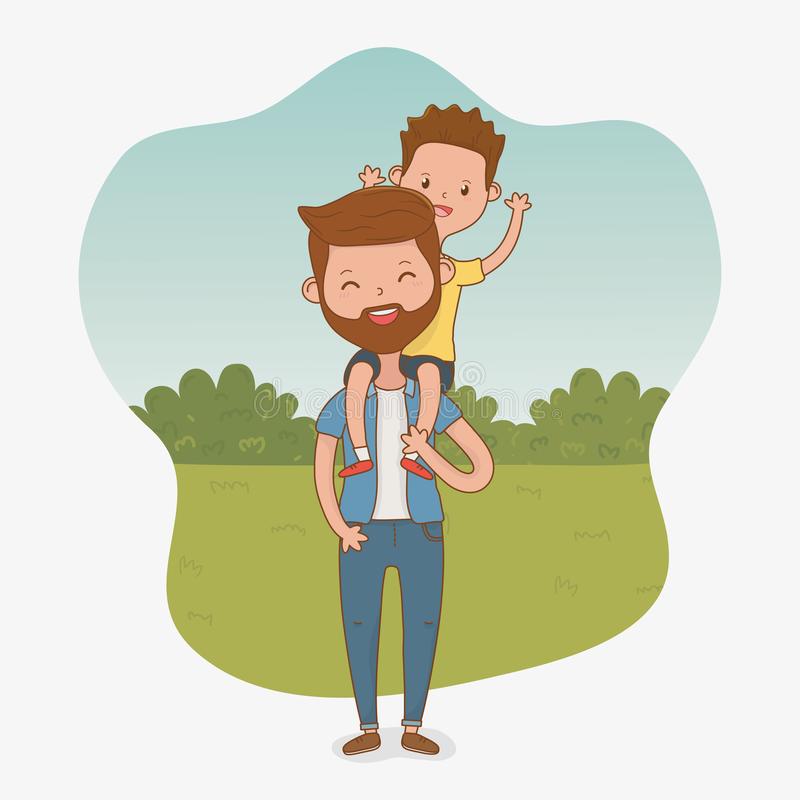 Дошкольный период очень важен для воспитания будущего мужчины.К пяти-шести годам ребенок знает, какого он пола и понимает, что это постоянная его характеристика. В этот период ребенок формирует свою половую идентичность на уровне общения, переживаний и ролевого поведения. Очень важно, чтобы взрослые в этот период транслировали мальчику, что он будущий мужчина: через игрушки, через внешний вид, через общение.В этом возрасте ребенок формируется ещё и как личность. Он «решает», что в жизни самое главное: получать удовольствие, «брать от жизни все» (эгоистическая направленность) или помогать другим, приносить радость (альтруистическая направленность). Формируется характер мальчика, как будущего главы семьи, защитника, опоры для близких. Или же это будет неуверенный, робкий, безответственный человек. При формировании мужественности следует обратить внимание на качества, которые должны связываться с этим понятием: ответственность за свои поступки, способность к самоконтролю, собранность, умение терпеть и преодолевать трудности.Говоря о воспитании мужественности, нельзя обойти стороной вопрос о героизме. Невозможно вырастить нормального мужчину, если не демонстрировать ему в детстве и подростковом возрасте романтических образцов героизма. Причем очень важно, чтобы герои были своими, легко узнаваемыми, близкими. Тогда мальчишкам легче соотнести их с собой, легче на них равняться. Мальчишкам очень нравится, когда их называют смельчаками, храбрецами, героями. Хотя они ещё смутно представляют собой что такое героизм. Это у них в крови. И неразумно в них это гасить постоянными беспокойствами, чрезмерной заботой и опекой.Книга – необходимый помощник в воспитании нравственности, доброты и мужественности.  Поэтому очень важно воспитывать мужество на основе интересных, талантливо написанных книг. Было бы желание родителей.Роль отца в воспитании мальчика очень велика и важна. К сожалению, отец, даже самый любящий, позже подключается к воспитанию сына, считает, что его роль не так важна, как роль матери. Попросту не знает, что делать с этим маленьким созданием мужского пола.  Очень важно, чтобы отец как можно больше беседовал с маленьким мальчиком о мужественности как черте характера, разбирая как положительные, так и отрицательные примеры. Необходимо убедить отцов на необходимость каждый вечер говорить с сыном, анализировать его поступки хвалить: «Ты поступил как мужчина» или не одобрять «Сын, мужчины так не поступают». Общение с сыном в совместной работе для отца – наилучший способ утвердить свой авторитет.Мужественность – это фундамент характера мальчика. Воспитание мужественности – это длительный, трудоемкий процесс, который начинается с самого рождения.